20 Daily Writing Prompts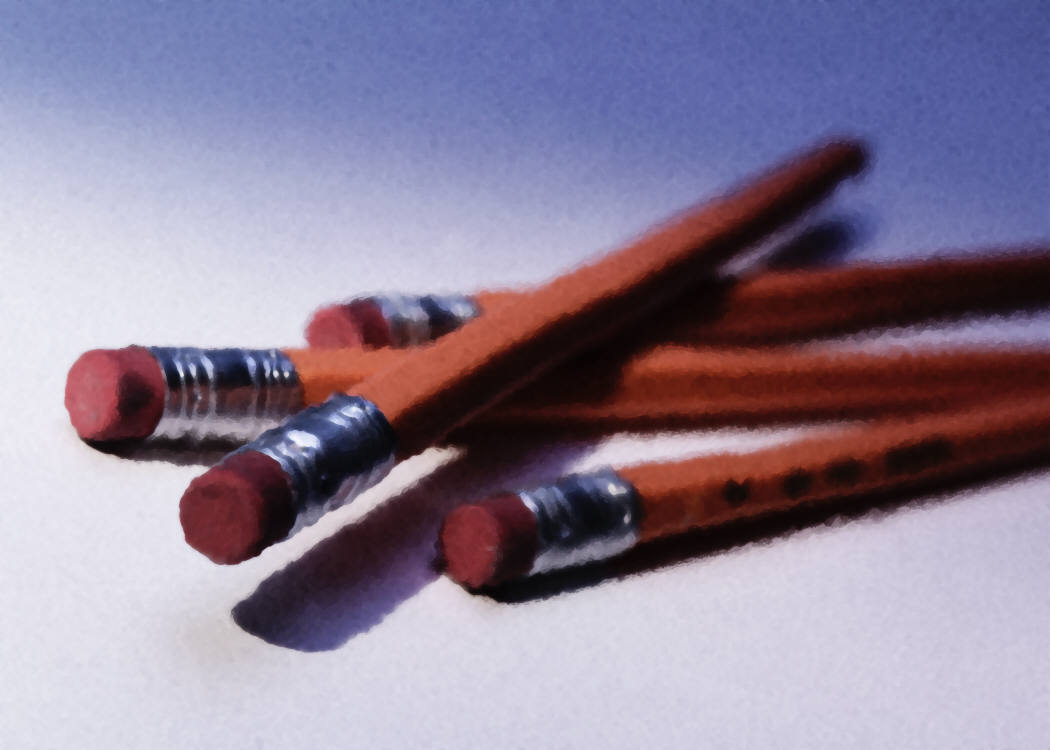 Day 1Most people have a favorite place to read. Before you begin writing, think about your favorite place to read. Now explain why this is your favorite place to read.Day 2Good manners are important and necessary.Think about why everyone should have good manners.Now explain why good manners are important.Day 3Each community is different.Think about the ways your community is different from another community.Write to explain how these two communities are different.Day 4Measurement is an important math idea.What if you could increase the size of anything by touching it?Write to tell about you power to increase the size of things with just a touch.Day 5Many people like to read fiction, while others like nonfiction.Both of these genres are very important for different reasons.Write to persuade someone that does not like reading nonfiction that they should start reading this type of book.Day 6Many of us write in journals every day.Think about the times that you write in a journal.Write to explain how writing in journals can help us learn.Day 7Math often involves a process, or following steps.Think about something you do that makes you follow steps.Write to tell how you accomplish a task by following certain steps.Day 8Reading is a very important skill. Think about the many things we do every day that require reading.Write to explain how being able to read helps a person get along in today’s world.Day 9Imagine living in a different country.Think about how your life would be different and how it would be the same. Write to tell about your experiences living in the different country.Day 10What if electricity had never been invented?Think about what your life would be like with no electricity.Write to tell about a day when there was no electricity.Day 11Imagine finding a million dollars and keeping it.Think about what you would do with all that money.Write to tell what you would do with a million dollars.Day 12Sometimes it is fun to imagine what the classroom would be like if you were in charge.Think about what would happen in class if you were in charge for a day.Now tell what it would be like if you were in charge for the day.Day 13Animals are very different.Think about the ways in which two groups of animals are different.Write to explain what the main differences are between the two animal groups.Day 14Space travel is becoming more of a reality each day.Think about the possibility of traveling to outer space.Write to explain why you would choose to travel to outer space.Day 15Most kids have chores or jobs at home.Think about why it is important for kids to have chores.Write to explain why it is important for kids to have chores.Day 16Eating healthy food is important.Think about why it is important to eat healthy food. Explain why you should eat healthy food.Day 17Imagine what it would be like to be a wild animal.Think about the animal you would choose to be and about the adventures as the animal.Write to tell the reader about a day in your life as a wild animal.Day 18Most of us have thought about what we would like to be in the future.Think about a job or career you would like to have when you are older.Write to explain why you chose this job or career for your future.Day 19The principal of your school does not agree with having students work in groups to do all of their school work.Think about the reasons why students should work in groups to do their school work. Write to convince your principal that students should work in groups to do their work.Day 20The principal of your school is thinking about allowing students to chew gum in school.Think about the effects of student’s chewing gum in school.Write to persuade your principal to wither allow or not allow students to chew gum in school.